European Neuromuscular Centre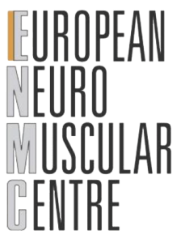 Lt. Generaal van Heutszlaan 6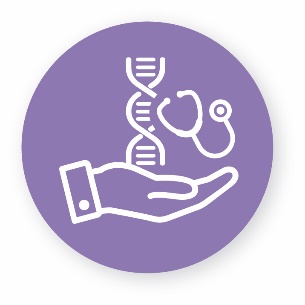 3743 JN BaarnThe Netherlands+ 31 35 5480481enmc@enmc.orgMENTOR EXPRESSION OF INTERESTAbout the Mentoring Programme (see Introduction and Guidelines for extensive description)The goal of the new ENMC Mentoring Programme is to facilitate the emergence of and support the next generation of specialists and potential leaders in the NMD field. We aim at providing opportunities to help them develop their full potential, with the aim to accelerate progress and innovation in NMD research. To achieve this, the ENMC mentoring programme focuses on facilitation of effective communication and collaboration between multiple stakeholders in the current NMD landscape (funds, media, industry, patient organisations, health care professionals, administrative and regulatory offices). Finally, this programme aims to create opportunities for talented and ambitious mid-career NMD researchers and specialists to become modern leaders striving for research responsibility and for a constructive working atmosphere in the team and in the field. Mentors in the ENMC Mentoring Programme: have previous successful mentor experiences.are (or have been) thought leaders in the NMD field and/or in other areas than neuromuscular science and meet the definition of leader with the Leadership traits and skills as indicated in the Core document.should not only be from the NMD field, we strive to have also mentors who are successful leaders in other business areas.need to acknowledge the difficulties of getting at the high position and share their experience e.g. being both a parent and a scientist-leader, show the necessity of choices or compromises. need to be good at interacting with persons.are available for at least 3-4 years, to be able to start and finish minimally one mentorship, but preferably commit for a longer period of time. have a unique set of skills and talents to share with a mentee, they do not have to be experienced in all skills mentioned below. Mentors will be asked to provide the ENMC with a short bibliography and a set of personal and leadership traits, which they would like to offer to ENMC mentees. This information will be made available at the ENMC website for mentees to choose the two mentors who can best help them with their individual coach questions and goals.To become a mentor, please complete the following EOI and submit to: enmc@enmc.orgMENTOR EXPRESSION OF INTERESTExpression of Interest (EOI) to become an ENMC MentorPlease email the completed form together with a motivational letter indicating why and how you would like to contribute to the ENMC Mentoring Programme to: enmc@enmc.org Date Received: Given name/sSurnamePrimary email addressPreferred telephone numberWhich country do you reside in?Do you visit another country regularly? If yes, which country?What is your primary discipline?What is your research focus?Did you attend an ENMC workshop before?As active participant? Please provide title and number of workshops you participated inAs organiser and chair of a workshop? Please provide title and number of workshops you organised and chairedApart from your primary discipline and research focus, what skills/talents can or would you like to mentor in? Tick all applicable boxes, i.e. skills or talents that you would like to transfer to mentees. Detailed explanation of the skills can be found in the Mentoring Programme core document.Apart from your primary discipline and research focus, what skills/talents can or would you like to mentor in? Tick all applicable boxes, i.e. skills or talents that you would like to transfer to mentees. Detailed explanation of the skills can be found in the Mentoring Programme core document.Key areaSub-area  Personal skills Showing enthusiasm Thoroughness Empathy Creativity Innovation Boldness Willingness to receive feedback Resilience Self-reflection and behaviour adjustment Management skills Writing successful grant applications Working on large/international collaborations Integrity issues within the team Working with Data, biomaterials, registries, tools, libraries (Open Access) Managing internal politics and challenging work conditions Creating work/family balance, mental health Financial reporting and budgeting Delegating tasks and responsibilities Academic skills Working in interdisciplinary consortia Clinical trials and related issues Responsibility skills Co-creation activities with a wide range of stakeholders Teaching and supervising Dealing with ethical and moral issues, privacy Communication in the media Working in editorial boards, and other ‘writing’ areas Transferring knowledge to other parties Reflection, Anticipation, Inclusiveness, Responsiveness debates Engagement skills Collaborating with industry Collaborating with patients, their organisations and other civil society organisations Collaborating with healthcare and other professionals Collaborating with government, policy makers in research and health Other